О внесении изменений и дополнений в постановление  администрации сельского поселения Бик-Кармалинский сельсоветмуниципального района Давлекановский район Республики Башкортостан от 22 декабря 2014 года № 35 «О порядке администрирования доходов бюджета сельского поселения  Бик-Кармалинский сельсовет муниципального района Давлекановский район Республики Башкортостан»В целях своевременного получения безвозмездных поступлений в бюджет сельского поселенияп о с т а н о в л я ю:1. Внести в постановление администрации сельского поселения Бик-Кармалинский сельсовет муниципального района Давлекановский район Республики Башкортостан от 22 декабря 2014 года № 35 «О порядке администрирования доходов бюджета сельского поселения  Бик-Кармалинский сельсовет муниципального района Давлекановский район Республики Башкортостан» следующие изменения и дополнения:1.1 В приложении № 1 к Порядку исключить следующий код бюджетной классификации: 1.2 Приложение № 1 к Порядку дополнить следующим кодом бюджетной классификации:2. Контроль за исполнением настоящего постановления оставляю за собой.Глава сельского поселения			                     О.Р.ЛукмановБашҡортостан РеспубликаһыДәүләкән районымуниципаль районыныңБик-Карамалы  ауыл Советыауыл биләмәһе хакимиәте( Башҡортостан РеспубликаһыДәүләкән районыныңБик-Карамалы  ауыл Советы Хакимиәте)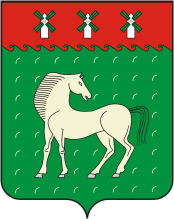 Администрация сельского поселения Бик-Кармалинский сельсовет муниципального района Давлекановский район Республики Башкортостан(Администрация Бик-Кармалинский сельсовет Давлекановский район Республики Башкортостан)КАРАР04 март 2015 й.№08ПОСТАНОВЛЕНИЕ04 марта 2015 г.791 2 07 05000 10 0000 180Прочие безвозмездные поступления в бюджеты сельских поселений791 2 07 05030 10 0000 180Прочие безвозмездные поступления в бюджеты сельских поселений